Publicado en Madrid el 21/10/2021 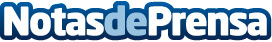 Maria Petit, embajadora de Fundación Adecco, comparte su historia vital en NavarraEn las instalaciones del Cima Universidad de Navarra ha explicado a los empleados cómo afrontó la discapacidad tras perder la vista a los 17 añosDatos de contacto:Autor914115868Nota de prensa publicada en: https://www.notasdeprensa.es/maria-petit-embajadora-de-fundacion-adecco Categorias: Navarra Solidaridad y cooperación Recursos humanos Universidades http://www.notasdeprensa.es